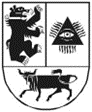 ŠIAULIŲ ................................................. DIREKTORIUSĮSAKYMASDĖL PAREIGINĖS ALGOS KINTAMOSIOS DALIES NUSTATYMO.................................................20....... m. ........... d. Nr. .........ŠiauliaiVadovaudamasi(s) Lietuvos Respublikos biudžetinių įstaigų įstatymo 9 straipsnio 2 ir 3 dalimis, Lietuvos Respublikos valstybės ir savivaldybių įstaigų darbuotojų darbo apmokėjimo ir komisijų narių atlygio už darbą įstatymo 5 straipsnio 1 dalies 1 punktu, 9 straipsnio 3 dalimi ir Šiaulių ........................... direktoriaus 20....-....-.... įsakymu Nr..... patvirtinto Darbo apmokėjimo sistemos aprašo .... punktu bei atsižvelgdama(s) į ................................(Biudžetinės įstaigos darbuotojo pareiginės algos kintamoji dalis gali būti nustatyta nuo jo darbo biudžetinėje įstaigoje pradžios arba pasibaigus išbandymo terminui, taip pat darbuotojui grįžus iš atostogų vaikui prižiūrėti, atsižvelgiant į darbuotojo profesinę kvalifikaciją ir jam keliamus uždavinius, tačiau ji negali būti didesnė kaip 20 procentų pareiginės algos pastoviosios dalies ir negali būti mokama ilgiau kaip iki to darbuotojo kito kasmetinio veiklos vertinimo metu priimto ar nurodyto sprendimo įsigaliojimo dienos):N u s t a t a u  nuo 202.. m. .......... d. iki kasmetinio veiklos vertinimo (darbuotojo pareigų pavadinimas, vardas, pavardė) pareiginės algos kintamąją dalį – .... proc. pareiginės algos pastoviosios dalies dydžio.2. N u r o d a u Šiaulių apskaitos centrui kintamąją dalį mokėti iš .............................. lėšų.Direktorius (-ė)	       								Vardas, PavardėSusipažinau: ________________________________________________          			(Darbuotojo vardas, pavardė, parašas, data)